Kreisjägervereinigung Backnang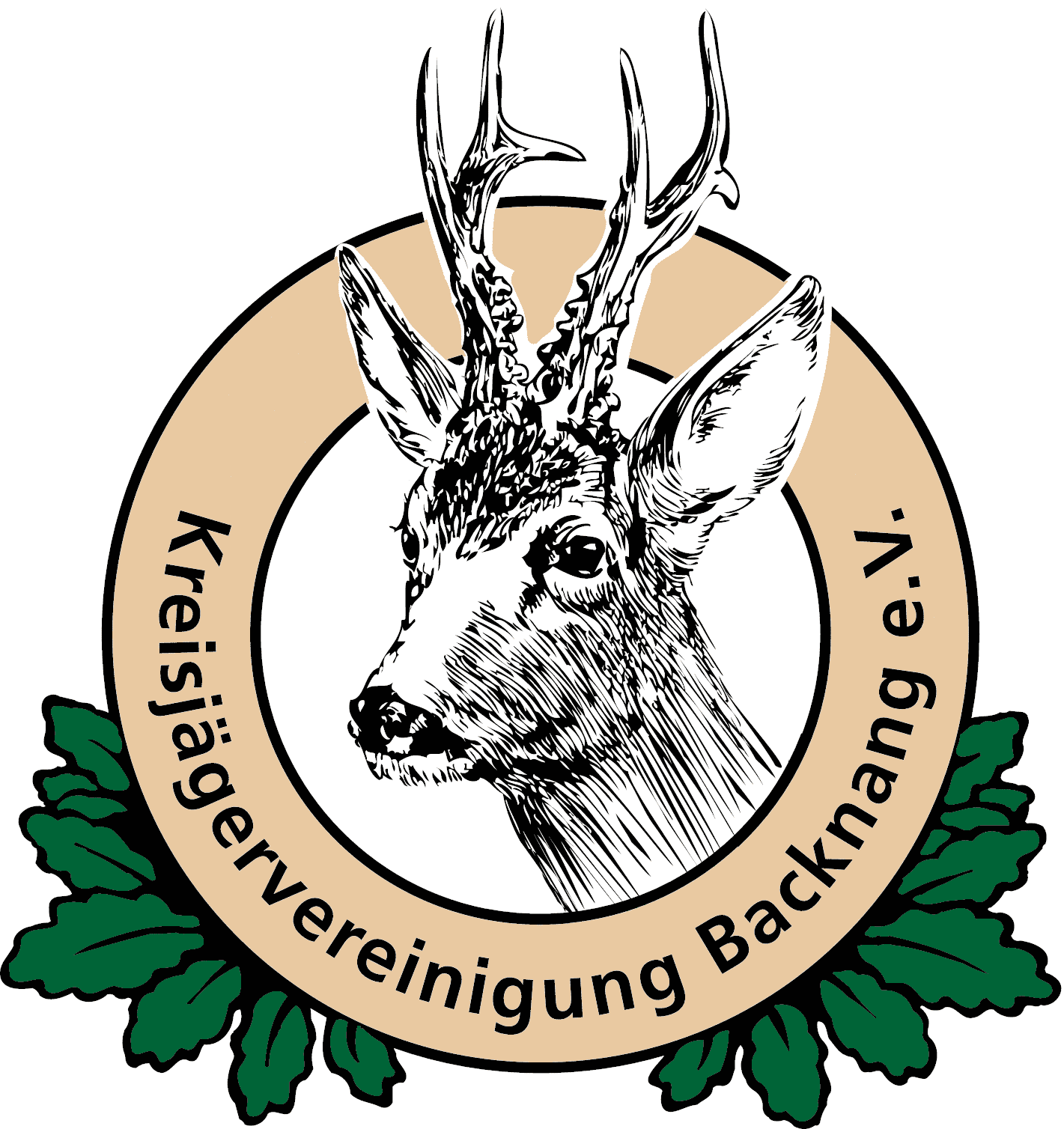 Hundeführerlehrgänge -Anmeldung zumWelpenkurs		BrauchbarkeitskursVorbereitungskurs für erschwerte Schweißprüfung Teilnahme nur für JagdscheininhaberAngaben zum Hundeführer:___________________________________________________________________________Anrede/Vor- und Nachname___________________________________________________________________________PLZ/Wohnort/Adresse___________________________________________________________________________
Festnetz-/Mobiltelefon/WhatsApp ja/nein___________________________________________________________________________Email-Adresse___________________________________________________________________________Jagdscheinnummer-gültig bis/Anwärterbestätigung/Mitgliedsnummer-LJVAngaben zum Hund:___________________________________________________________________________Rufname/eingetragener Name/Zwingername/Geschlecht/gewölft am/Papiere eines JGHV-Rassezuchtvereins ja/nein___________________________________________________________________________
Rasse/Zuchtbuchnummer/Chipnummer___________________________________________________________________________
geimpft gegen/gültig bis					Tollwutimpfung/gültig bis___________________________________________________________________________Haftpflicht-Vers.-Gesellschaft					VertragsnummerMir ist bekannt, dass ich für Schäden, die mein Hund im Lehrgang verursacht, die Verantwortung und Kosten trage. Ich erhalte eine Einweisung, wie Übungen zur Ausbildung meines Hundes durchgeführt werden sollten. Für die Ausbildung bin ich selbst verantwortlich. Lehrgangsausschlussgründe(Beispiele): Aggressive oder schlecht sozialisierte Hunde können jederzeit vom Lehrgang ausgeschlossen werden. Teilnehmer, die mangels Übung dem Lehrgangsverlauf nicht folgen können und dadurch den Lehrgangsverlauf stören, können vom Lehrgang ausgeschlossen werden. Eine Erstattung der Teilnahmegebühr erfolgt nicht. Eine Teilnahme am Übungsbetrieb ist erst möglich, wenn dem Lehrgangsleiter oder dessen Vertreter folgende Dokumente im Original vorgelegt wurden:Jagdschein/Ahnentafel/Servicenummer LJV/Impfpass/Versicherungsnachweis/Anmeldeformular0       Die Lehrgangsleiter übernehmen keine Haftung0       Die allg. Bestimmungen habe ich gelesen und anerkannt_______________________________________________________________________________________Ort/Datum/UnterschriftDie Lehrgangsgebühr für Mitglieder der Kreisjägervereinigung Backnang beträgt für denWelpenkurs 				200,-- EuroBrauchbarkeitskurs 			250,-- Euro Vorbereitungskurs Schweißprüfung	350,-- Euro		Für Mitglieder anderer Kreisjägervereinigungen erhöht sich die Lehrgangsgebühr um 52,-- Euro. Personen ohne Mitgliedschaft einer Kreisjägervereinigung/LJV erhöht sich die Lehrgangsgebühr um 105,-- Euro.Die Kursgebühr ist erst nach Rücksprache mit dem Lehrgangsleiter zu überweisen.Kontoinhaber: Kreisjägervereinigung Backnang           IBAN: DE93602500100000048244 Kreissparkasse WaiblingenVerwendungszweck: Welpenkurs, Brauchbarkeitskurs od. Schweißkurs, sowie Name des Lehrgangsleiters